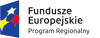 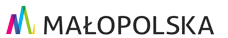 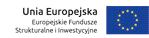 Formularz Zgłoszeniana zajęcia on-line z języka angielskiegow ramach projektu „Małopolska Chmura Edukacyjna - XVI LO w Tarnowie”.Imię (imiona) ………………………………………………………………………….…………………………. Nazwisko …………………………………………………………………………………………………………… Płeć:                kobieta     mężczyzna PESEL …………………………………………………. Adres zamieszkania: …………………………………………………………………………………….……..Telefon kontaktowy: ……………………………………………………………………………………………Adres e-mail: ……………………………………………………………………………………….………………Klasa: ………….Ocena roczna z języka angielskiego (w roku szkolnym 2021/2022) …….……………….Udział w olimpiadach/konkursach przedmiotowych tak nie Oświadczam, że zapoznałam/em się z regulaminem rekrutacji na zajęcia on-line w ramach projektu „Małopolska Chmura Edukacyjna - XVI LO w Tarnowie” ……………………...…..… 					…………………….………….………………….. data 						czytelny podpis uczestnika projektu …………………………………………….………. czytelny podpis rodzica/prawnego opiekuna osoby niepełnoletniej Załączniki: /kserokopie potwierdzone za zgodność z oryginałem przez szkołę/ 1. Kserokopia świadectwa z roku szkolnego 2021/2022. 2. Kserokopia dokumentu potwierdzającego uczestnictwo i wynik w olimpiadzie/ach, konkursie/ach w roku szkolnym 2021/2022 (w przypadku uczestnictwa)